Room 3 – P4/5Term 2 October - December 2023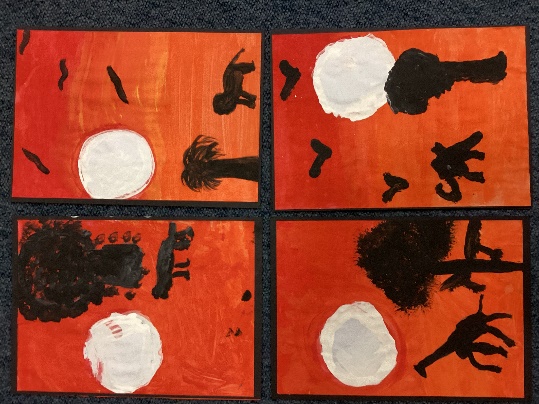 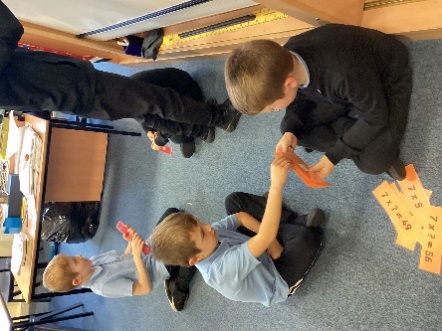 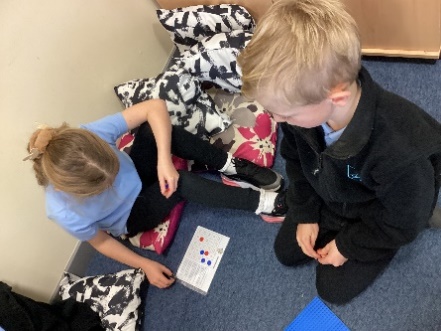 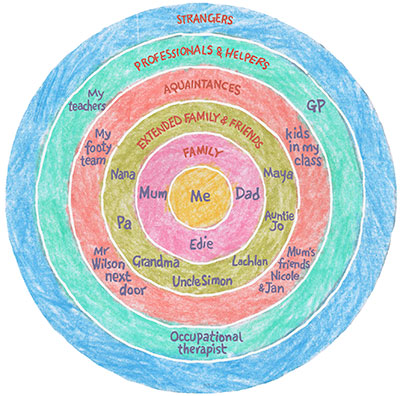 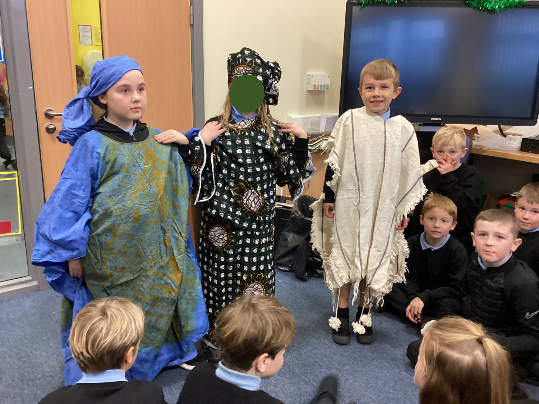 